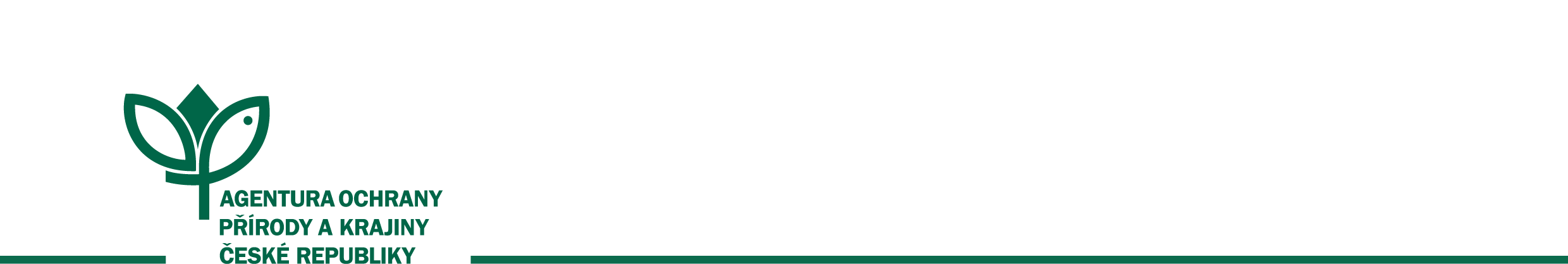 OBJEDNÁVKAč. 12125/SOPK/21Dodavatel: 			Jindřich Rejšek, Rekreační středisko Rybník				Sídlo: Rybník 43, 345 25 Hostouň					IČO: 14713861DIČ:  				Bankovní spojení:  Odběratel:			Česká republika - Agentura ochrany přírody a krajiny ČR                                               	Kaplanova 1931/1, 148 00 Praha 11, ChodovZastoupena: Ing. Pavel Pešout, řed. Sekce ochrany přírody a krajinyBankovní spojení: ČNB Praha, č. ú.: 916 - 18228011/0710 IČO: 62 93 35 91Vyřizuje:                 	         tel.: +420                     e-mail:  Objednáváme u Vás ubytování a stravu v rámci odborného setkání pracovníků Národního památkového ústavu a Agentury ochrany přírody a krajiny ČR, které se uskuteční ve dnech 21. 10. - 22. 10. 2021. Na první noc rezervujeme cca 10 ubytovacích míst, na druhou noc předběžně objednáváme 60 ubytovacích míst. Dále objednáváme pronájem sálu Na Zátiší včetně občerstvení během přednášek. Ubytování se snídaní, strava (oběd a večeře první den včetně jednoho nápoje, občerstvení během obou jednacích částí, občerstvení během společného večera) a pronájem sálu bude fakturován.Předpokládaný počet osob:	60 osobPředpokládaná cena: 		Ubytování – 25.450,-				Strava – 47.100,-				Pronájem sálu – 1.000,-Adresa doručení:		Místo konání: Rybník 43, 345 25 HostouňTermín dodání:		21. 10. – 22. 10. 2021V Praze dne 19. 7. 2021Ing. Pavel Pešout Ředitel Sekce ochrany přírody a krajinyPředběžná kontrola: Bude hrazeno z provozních prostředků.